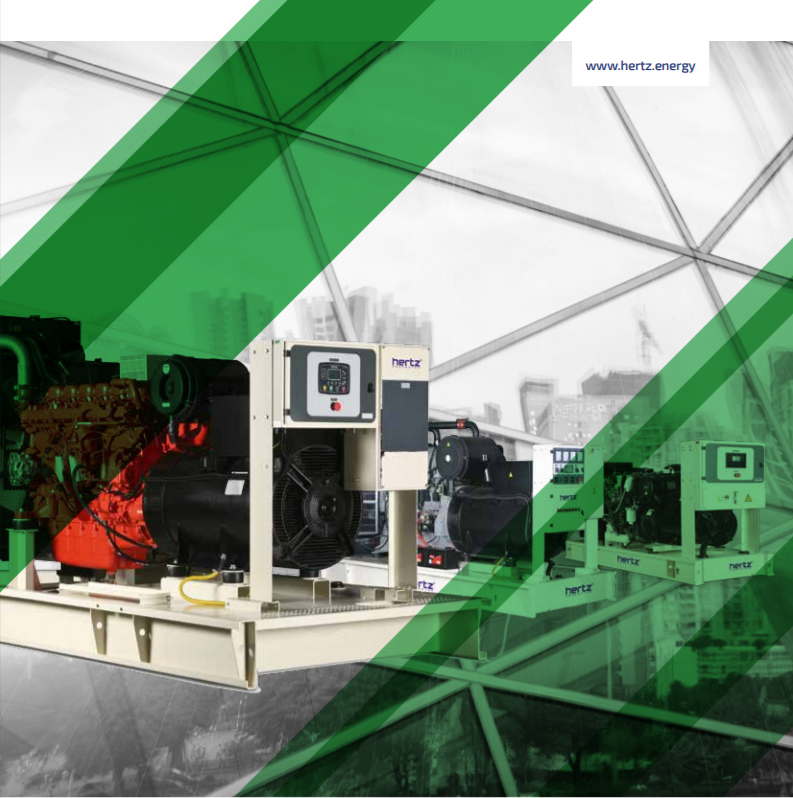 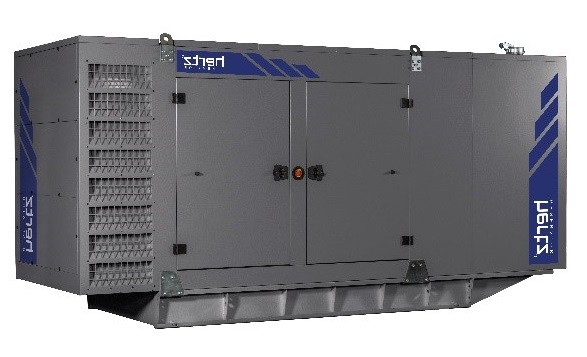 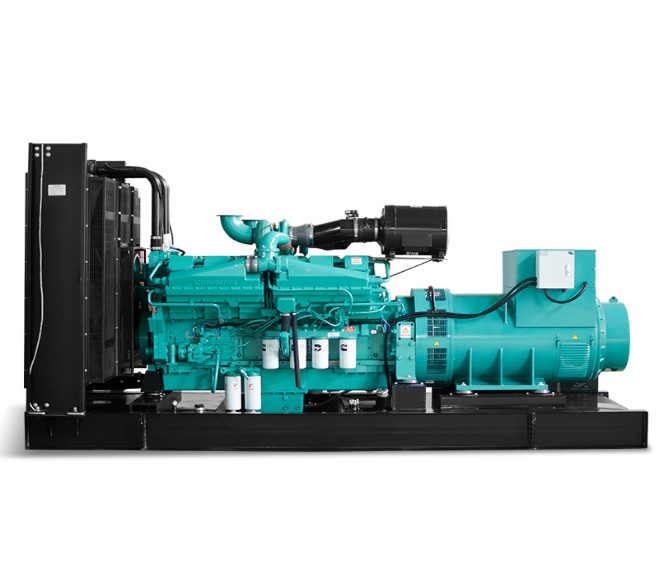 Технические характеристики дизельного электроагрегата№МодельМодельHG 700 CL1Марка двигателяМарка двигателяCUMMINS2Марка альтернатораМарка альтернатораLEROY SOMER3Максимальная мощность, кВАМаксимальная мощность, кВА7004Максимальная мощность, кВтМаксимальная мощность, кВт5605Номинальная мощность, кВАНоминальная мощность, кВА6366Номинальная мощность, кВтНоминальная мощность, кВт5097Модель двигателяМодель двигателяVTA28G58Кол-во цилиндров / КонфигурацияКол-во цилиндров / Конфигурация12 – в ряд9Объем двигателя, лОбъем двигателя, л2810Диаметр цилиндра / Ход поршня, ммДиаметр цилиндра / Ход поршня, мм140 / 15211Степень сжатияСтепень сжатия13,1 : 112НаддувНаддувТурбонаддув-интеркулер13Регулятор частоты оборотов двигателяРегулятор частоты оборотов двигателяЕлектрический14Тип охлажденияТип охлажденияЖидкостное15Объем охлаждающей жидкости, лОбъем охлаждающей жидкости, л8016Объем системы смазывания, лОбъем системы смазывания, л16617Электрическая системаЭлектрическая система2418Скорость / ЧастотаСкорость / Частота1500 rpm / 50Hz19Максимальная мощность двигателя, kWmМаксимальная мощность двигателя, kWm61220Расход топлива, л/час110%15421Расход топлива, л/час100%14022Расход топлива, л/час75%10423Расход топлива, л/час50%7324Модель альтернатораМодель альтернатораTAL-A47-F25Количество фазКоличество фаз326Коэффициент мощностиКоэффициент мощности0,827Количество опорКоличество опородна28Количество полюсовКоличество полюсов429Количество наконечниковКоличество наконечников630Стабильность напряженияСтабильность напряжения±1%31Класс изоляцииКласс изоляцииH32Степень защитыСтепень защитыIP 2333Система возбужденияСистема возбужденияАВР, бесщеточный34Тип соединенияТип соединениязвезда35Суммарные гармонические искаженияСуммарные гармонические искажения< %1,536Частота, HzЧастота, Hz5037Выходное напряжение, VACВыходное напряжение, VAC230 / 40038Заявленная мощность, кВАЗаявленная мощность, кВА70039Габариты в открытом исполнении, ммГабариты в открытом исполнении, мм1980 x 3740 x 238040Габариты в кожухе, ммГабариты в кожухе, мм1900 x 5012 x 255541Вес в открытом исполнении, кгВес в открытом исполнении, кг541542Вес в кожухе, кгВес в кожухе, кг623543Бак, лБак, л720